от 05.07.2023 года                                                    				             № 271ЧеремховоВ соответствии с Федеральным законом от 06 октября 2003 года            № 131-ФЗ «Об общих принципах организации местного самоуправления в Российской Федерации», руководствуясь статьями 34, 51 Устава Черемховского районного муниципального образования, Дума Черемховского районного муниципального образованиярешила:1. Внести в Положение «О почетном звании «Почётный гражданин Черемховского района»», утвержденное решением Думы Черемховского районного муниципального образования № 213 от 27 июня 2012 года (с изменениями, внесенными решениями Думы Черемховского районного муниципального образования от 13 апреля 2016 года № 76, от 12 июля 2017 года № 159, от 19 июля 2018 года № 225, № 119 от 26.05.2021 года) следующие изменения:1.1. пункт 4.2 изложить в следующей редакции:«4.2 Комиссия собирается на свое заседание один раз в год и рассматривает поступившие ходатайства о присвоении Почетного звания. Заседание комиссии считается правомочным, если на нем присутствуют более 50% от установленной численности ее членов.»;1.2. пункт 4.6 изложить в следующей редакции:«4.6 Решение комиссии о присвоении Почетного звания принимается тайным голосованием, простым большинством голосов.»;1.3. дополнить пунктом 4.14 раздел 4 «Порядок присвоения звания «Почётный гражданин Черемховского района» следующего содержания:«4.14 Ходатайство о присвоении почетного звания «Почётный гражданин Черемховского района» подается на имя мэра Черемховского района в срок не позднее 01 июня текущего года».2. Помощнику депутата Думы Черемховского районного муниципального образования Носовой Н.А.:2.1. направить на опубликование настоящее решение Думы Черемховского районного муниципального образования в газету «Моё село, край Черемховский» и разместить на официальном сайте Черемховского районного муниципального образования в информационно – телекоммуникационной сети «Интернет»;2.2. внести информационную справку в оригинал решения Думы Черемховского районного муниципального образования от 27 июня 2012 года № 213 «Об утверждении Положения «О почетном звании «Почётный гражданин Черемховского района» о дате внесения в него изменений настоящим решением Думы Черемховского районного муниципального образования. 3. Настоящее решение Думы Черемховского районного муниципального образования вступает в силу после его официального опубликования.4. Контроль за исполнением настоящего решения возложить на руководителя аппарата администрации Рихальскую М.Г. Председатель районной Думы 					        Л.М. КозловаМэр района										С.В. МарачПОДГОТОВИЛСтарший инспектор администрации                                            Е.В. Макарова                               «_____» ______________2023СОГЛАСОВАНОНачальник отдела правовогообеспечения                                                                                   С.А. Ермаков«____» ______________2023Руководитель аппарата администрации                                                                          М.Г. Рихальская«_____» _____________2023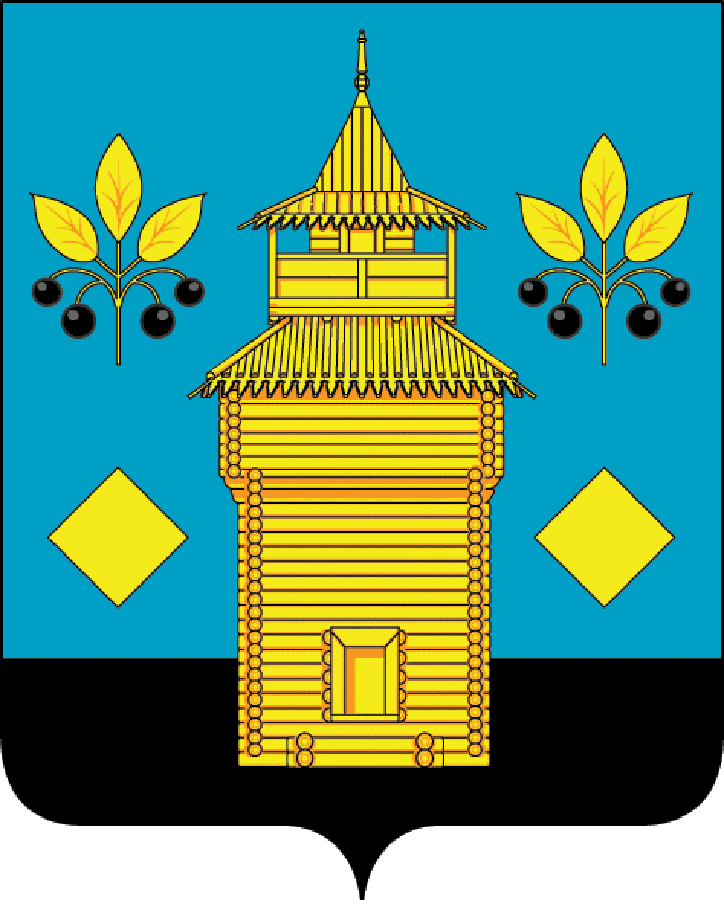 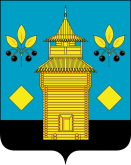 РОССИЙСКАЯ ФЕДЕРАЦИЯРОССИЙСКАЯ ФЕДЕРАЦИЯЧеремховское районное муниципальное образованиеРайонная ДумаР Е Ш Е Н И ЕЧеремховское районное муниципальное образованиеРайонная ДумаР Е Ш Е Н И ЕО внесении изменений в Положение «О почетном звании «Почетный гражданин Черемховского района»», утвержденное решением Думы Черемховского районного муниципального образования от 27 июня 2012 года № 213 